Publicado en Sevilla el 29/06/2022 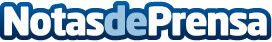 Formación Universitaria se alía con el Círculo de Universidades Hispanoamericana y consolida su expansiónLa institución académica Formación Universitaria se suma a un pull de más de 20 instituciones académicas de formación superior presentes en Latinoamérica, con un acuerdo que consolida la política de expansión hacia el continente iniciado a principios de este 2022Datos de contacto:María Donoso629625088Nota de prensa publicada en: https://www.notasdeprensa.es/formacion-universitaria-se-alia-con-el-circulo Categorias: Internacional Nacional E-Commerce Universidades http://www.notasdeprensa.es